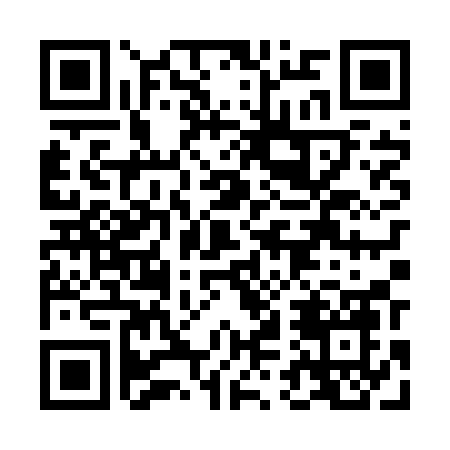 Prayer times for Niedzwiedziny, PolandMon 1 Apr 2024 - Tue 30 Apr 2024High Latitude Method: Angle Based RulePrayer Calculation Method: Muslim World LeagueAsar Calculation Method: HanafiPrayer times provided by https://www.salahtimes.comDateDayFajrSunriseDhuhrAsrMaghribIsha1Mon4:226:2512:555:227:269:212Tue4:196:2212:555:237:289:243Wed4:166:2012:555:247:309:264Thu4:136:1812:545:267:329:285Fri4:106:1512:545:277:339:316Sat4:076:1312:545:287:359:337Sun4:046:1112:535:297:379:368Mon4:016:0912:535:317:399:389Tue3:586:0612:535:327:409:4110Wed3:556:0412:535:337:429:4311Thu3:526:0212:525:347:449:4612Fri3:485:5912:525:357:469:4813Sat3:455:5712:525:377:479:5114Sun3:425:5512:525:387:499:5415Mon3:395:5312:515:397:519:5616Tue3:355:5012:515:407:539:5917Wed3:325:4812:515:417:5510:0218Thu3:295:4612:515:427:5610:0519Fri3:255:4412:505:447:5810:0720Sat3:225:4212:505:458:0010:1021Sun3:185:4012:505:468:0210:1322Mon3:155:3712:505:478:0310:1623Tue3:115:3512:505:488:0510:1924Wed3:075:3312:495:498:0710:2225Thu3:045:3112:495:508:0810:2526Fri3:005:2912:495:518:1010:2927Sat2:565:2712:495:538:1210:3228Sun2:525:2512:495:548:1410:3529Mon2:495:2312:495:558:1510:3830Tue2:455:2112:495:568:1710:42